----------------Enregistrement Final--------------------------------------INFORMATIONS PRELIMINAIRES AVANT 
DE COMMENCER A RENSEIGNER LE QUESTIONNAIREBien que le questionnaire dématérialisé puisse être sauvegardé en phase intermédiaire de saisie, nous vous conseillons de préparer les documents et les renseignements avant de commencer à le remplir.Vous pourrez sauvegarder en cours de saisie aux pages 3, 4, 6 et 8Lors de votre enregistrement un mail vous sera envoyé avec un lien pour revenir sur votre questionnaire pour le compléter.Ces enregistrements intermédiaires ne permettent pas de valider votre candidatureL’enregistrement final se fait en page 10 et c’est celui qui permet de valider votre candidature -------------------------- Page 1 ---------------------------------------PIECES A VOUS PROCURER ET A JOINDRE OBLIGATOIREMENT-  Dernière liasse fiscale complète concernant le site à diagnostiquer (Format PDF). -  extrait Kbis de moins de 3 mois ou d'enregistrement au registre du commerce ou métier concernant le site à diagnostiquer (Format PDF)Les champs avec un * sont obligatoires -------------------------- Page 2 ---------------------------------------PRESENTATION DE L'ENTREPRISENom de l'entreprise *Secteur d'activité * (Liste déroulante)Numéro SIRET du site à diagnostiquer *Code NAF *Date d'immatriculation *Appartenance à un groupe (O/N)Chiffre d’affaires du Groupe (Si OUI)Effectif du Groupe (Si OUI)Chiffre d’affaires du site à diagnostiquer *Effectif du site à diagnostiquer *-------------------------- Page 3 ---------------------------------------Adresse du Site à diagnostiquer * (Saisie assistée)Site InternetTéléphone du Site à diagnostiquer *Nom du Dirigeant du Site à diagnostiquer *Email du dirigeant *Téléphone du Dirigeant *Nom du Responsable RH du Site à diagnostiquer *Email du responsable RH Nom du contact pour le programme *Email du contact pour le programmeTéléphone du Contact pour le Programme *-------------------------- Page 4 ---------------------------------------Principaux domaines d’activités *Clients principaux et localisation *Concurrents principaux *-------------------------- Page 5 ---------------------------------------PERFORMANCES ECONOMIQUES 
(pour les 3 dernières liasses fiscales du site diagnostiqué)Si le site n'a pas de liasse fiscale propre, prendre les données des 3 dernières liasses fiscales qui l'intègrentChiffre d’affaires (K€) *EBE (K€) *BFR (K€) *Fonds propres (K€) *Effectif CDI *Commentaire sur les évolutions majeures de l’activité, de la rentabilité, du contexte du marché… :-------------------------- Page 6 ---------------------------------------DESCRIPTION DES PROBLEMATIQUES ORGANISATIONNELLES, TECHNOLOGIQUES & ENVIRONNEMENTALESPour chaque item, définir le statut 
("déjà en place", "en cours", "à mettre en place" ou "ne sait pas")Enjeux organisationnelsGestion des flux *Pilotage de la production *Facteur humain (compétences, formation, pratiques de management, communication interne) *Qualité de vie au travail, pénibilité, ergonomie des postes *Enjeux technologiquesDigitalisation de la ligne de production *Pilotage de la maintenance et de la logistique *Robotique, automatisation, cobotique *Utilisation de nouveaux matériaux *Qualité de vie au travail, pénibilité, ergonomie des postes *Nouveaux procédés (innovants, éco-responsables…) *-------------------------- Page 7 ---------------------------------------Enjeux environnementauxOptimisation énergétique (process / bâtiment) *Utilisation d'énergies renouvelables *Optimisation de l’utilisation de l’eau *Eco-conception et produits bio-sourcés *Optimisation des flux de matières y compris déchets *Démarche RSE à engager *Réduction des rejets *Autre (achats responsables, écologie industrielle…) à préciser *DESCRIPTION DES PROBLEMATIQUES DE TRANSFORMATION NUMERIQUESPour chaque item, définir le statut ("Oui", "Peut-être" ou "Non")Enjeux de transformation numériqueAvez-vous identifié les opportunités d’une démarche de transformation numérique ? *Envisagez-vous de redéfinir le besoin client au travers de nouveaux outils numériques * 
(site internet, utilisation application web commerciale, applications numériques…) ? Devez-vous développer des outils de gestion de la production ? *
(ERP, outils nomades pour améliorer temps de cycle, approvisionnement, stocks…)Avez-vous des problématiques sur le traitement et la sécurisation des données ? *-------------------------- Page 8 ----------------------------------------------------------------- Page 9 ---------------------------------------ANNEXE ENERGETIQUEPrécisez les énergies consommées sur le site (Oui/Non)Electricité *Gaz naturel *Bois *Vapeur *Poids de l'énergie pour le siteFacture énergétique annuelle de l'entreprise (€ HT/an) *Facture électrique annuelle de l'entreprise (€ HT/an) *Prix de l'électricité achetée (€/MWh) *Prix du gaz naturel acheté (€/MWhPCS) *Prix de vapeur acheté (€/MWh) *-------------------------- Page 10 ---------------------------------------Management de l'énergie dans l'entrepriseL'entreprise a-t-elle déjà réalisé un audit énergétique ? * Si oui : Quand ? *Y a-t-il un Référent Energie formé dans l'entreprise ? * Nom/Prénom du contact Energie ? Poste occupé par le contact Energie ?Numéro de téléphone du contact Energie ?Email du contact Energie ?Entreprise ISO 50 001 (Oui ou Non)? * Opportunités ENR L'entreprise dispose-t-elle de surfaces pour l'installation de panneaux PV ?En toiture (toiture pouvant supporter des panneaux PV) * Sur des parkings (pour installation en ombrière) * Sur terrain non artificialisé *L'entreprise a-t-elle prévu de réaliser des opérations d'efficacité énergétique ? *L'entreprise a-t-elle prévu d'investir dans des moyens de production d'ENR ? *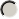 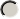 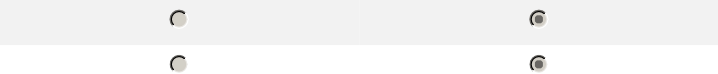 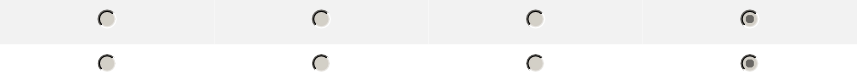 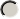 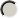 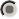 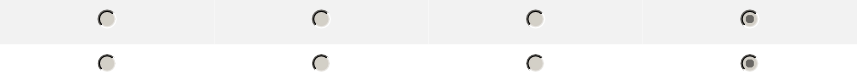 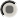 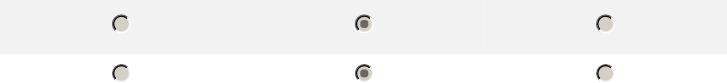 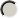 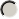 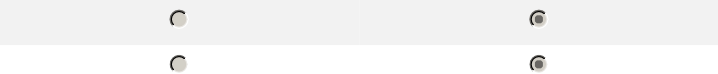 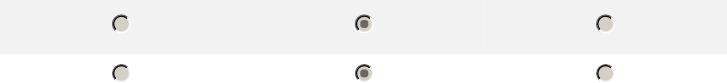 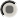 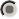 